КАРАР                                                             ПОСТАНОВЛЕНИЕ27 декабрь 2022 йыл                       № 110                27 декабря 2022 годаОб утверждении Плана мероприятий  по военно-патриотическомувоспитанию несовершеннолетних и молодежи в сельском поселении Ирсаевский сельсовет муниципального района Мишкинский район Республики Башкортостан на 2023 год	В соответствии с п.30 ч.1 ст.14 Федерального закона № 131-ФЗ от 06.10.2003 «Об общих принципах организации местного самоуправления в Российской Федерации»,  с ч.1 ст.14 Федерального закона № 53-ФЗ от 28.03.1998 «О воинской обязанности и военной службе», со ст.5 Федерального закона № 114-ФЗ от 25.07.2002 «О противодействии экстремистской деятельности», Уставом сельского поселения Ирсаевский сельсовет муниципального района Мишкинский район Республики Башкортостан, в целях профилактики, пропаганде и военно-патриотического воспитания молодежи,  администрация сельского поселения Ирсаевский сельсовет муниципального района Мишкинский район Республики Башкортостан  п о с т а н о в л я е т:Утвердить прилагаемый план мероприятий по военно-патриотическому воспитанию несовершеннолетних и молодежи в сельском поселении Ирсаевский сельсовет муниципального района Мишкинский район Республики Башкортостан на 2023 год.Настоящее постановление обнародовать путем размещения на информационном стенде в здании Администрации сельского поселения по адресу: д.Ирсаево, ул.Школьная, д.2 и разместить на официальном сайте Администрации муниципального района Мишкинский район: mishkan.ru (Поселения – Ирсаевский). Контроль исполнения данного постановления оставляю за собой.         Глава сельского поселения                                                      С.В. ХазиевПриложение к постановлению главысельского поселенияИрсаевский сельсоветот «27» декабря 2022 г. № 110План мероприятий  по военно-патриотическомувоспитанию несовершеннолетних и молодежи в сельском поселении Ирсаевский сельсовет муниципального района Мишкинский район Республики Башкортостан на 2023 годУправляющий делами:                                                                Л.И. ЯлитоваБАШҠОРТОСТАН РЕСПУБЛИКАҺЫМИШКӘ  РАЙОНЫ МУНИЦИПАЛЬ РАЙОНЫНЫҢ ИРСАЙ АУЫЛ СОВЕТЫ АУЫЛ БИЛӘМӘҺЕХАКИМИӘТЕ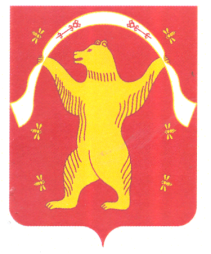 РЕСПУБЛИКА БАШКОРТОСТАНАДМИНИСТРАЦИЯСЕЛЬСКОГО ПОСЕЛЕНИЯИРСАЕВСКИЙ СЕЛЬСОВЕТМУНИЦИПАЛЬНОГО РАЙОНАМИШКИНСКИЙ РАЙОН№п/пНаименование мероприятияИсполнительСрок исполненияФинансирование1.Проведение агитационно-разъяснительной беседы с молодежью: - о прохождении военной службы по контракту;- по вопросу обучения в высших военных образовательных учреждениях.Работники образовательных учреждений и культуры (по согласованию),  специалист по ВУС администрации сельского поселенияВ течение годаБез финансирования2.Ведение военно-учетного стола, беседа с молодыми призывниками  о важности службыспециалист по ВУС администрации сельского поселения, классные руководители в школах(по согласованию) В течение годаБез финансирования3.Обнародование общественно значимой информации направленной на Военно-патриотическое воспитание несовершеннолетних и молодежи в сети «Интернет» на официальном сайте Администрация  сельского поселенияРегулярноБез финансирования4.Проведение месячника по военно-патриотическому воспитаниюАдминистрация сельского поселения, образовательные учреждения (по согласованию)ФевральБез финансирования5.Проведение  часов памяти, бесед, уроков Мужества, патриотизма классных часов, викторин, встреч с ветеранами боевых действий  посвященных Дню защитника Отечества, Дню Победы и Дню памяти и скорбиАдминистрация сельского поселения;  школы, сельские библиотеки, СДК (по согласованию)В течение года  в преддверии памятных датБез финансирования6.Приобретение государственной символики для проведения массовых мероприятийАдминистрация сельского по-селенияПо мере износаСтоимость флага РФ и РБ7.Организация и проведение торжественного митинга посвященного Дню Победы в Великой Отечественной войне 1941-1945 годовАдминистрация сельского поселения        9 маяБез финансирования8.Концерт ко Дню России;Концерт ко Дню Республики БашкортостанРаботники культуры, школы (по согласованию)Июнь, октябрьБез финансирования9.Акции:«Окна Победы», «Георгиевская ленточка», «Бессмертный полк», «Памятник», смотр строя и песни «Равнение на Победу», «Мы вместе под флагом России»Администрация сельского посе-ления;  школы, сельские библиотеки, СДК (по согласованию)В течении годаБез финансирования10.Книжные выставки  « В сердце ты у каждого родина – Россия!», «Хроника смутного времени. Минин и Пожарский» (ко дню народного единства)Сельская библиотека, администрация сельского поселения(по согласованию)  Июнь, ноябрьБез финансирования11.Организация и проведения конкурса рисунков на асфальте  «Мир без слез»Администрация сельского посе-ления;  школы, сельские библиотеки, СДК (по согласованию) июньБез финансирования12.Содержание в надлежащем виде памятников, обелисков воинам, погибшим в годы ВОВАдминистрация  сельского поселенияВ течение годаСтоимость лако-красочных материалов13.Участие в районных спортивно – массовых соревнованияхАдминистрация сельского посе-ления,  школы (по согласованию)  В течение годаБез финансирования14.Районная военно-спортивная игра для подростков и молодежи «Зарница»Администрация сельского посе-ления,  школы (по согласованию)Февраль-мартБез финансирования15.Проведение встреч с ветеранами боевых действийАдминистрация сельского посе-ления,  школы (по согласованию)АпрельБез финансирования16.Работа с юноармейцамиАдминистрация сельского посе-ления,  школы (по согласованию)Постоянно в течение годаБез финансирования17.Участие в районном смотре сдачи ГТОАдминистрация сельского посе-ления,  школы (по согласованию)Апрель Без финансирования18.Оказание помощи ветеранам труда, вдовам, труженикам тылаАдминистрация сельского посе-ления,  школы, волонтеры (по согласованию)В течение годаБез финансирования19.Организация и оформление фотовыставки «Они служили и служат в Российской армии», посвященной ребятам односельчанамАдминистрация сельского посе-ления,  школы, СДК, библиотеки (по согласованию)Постоянно в течение годаФотоматериалы20.Оформление стендов и выпуск стенгазет, способствующих формированию гражданского патриотического сознания молодежи постоянно в течение годаАдминистрация сельского посе-ления,  школы (по согласованию)Постоянно в течение годаФотоматериалы21.Организация и проведение молодежных акций, направленных на благоустройство и поддержание порядка на территории СПАдминистрация сельского посе-ления,  школы, СДК (по согласованию)Постоянно в течение годаБез финансирования22.Организация полноценного досуга молодежи, проведение мероприятий для молодежи и подростков с целью полезного проведения свободного времени и отвлечения от негативных поступковАдминистрация сельского посе-ления,  школы, СДК (по согласованию)Постоянно в течение годаБез финансирования23.Проведение профилактических бесед с молодежью и подростками о недопущении пропаганды и публичного демонстрирования нацистской атрибутики или символики, публичных призывов к насилию, распространения или хранения экстремистских материалов, участия в несанкционированных акциях.Администрация сельского посе-ления,  школы, СДК (по согласованию)Во время проведения мероприятий с молодежьюБез финансирования24.Шефство над ветеранами Великой Отечественной войны, вдовами, тружениками тыла, одинокими пожилыми людьмиАдминистрация сельского посе-ления,  школы, СДК, волонтеры (по согласованию)Постоянно в течение годаБез финансирования25.Проведение мероприятий, посвященных: дням воинской славы России, государственным праздникам, памятным датам РоссииАдминистрация сельского посе-ления,  школы, СДК (по согласованию)Постоянно в течение годаБез финансирования26.Создание и пополнение и обновление экспонатов в уголке «Они сражались за Родину» в клубе, посвященных ветеранам войны и труда жителей поселенияАдминистрация сельского посе-ления,  школы, СДК, библиотеки (по согласованию)Постоянно в течение годаБез финансирования